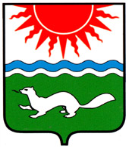 ГЛАВА СОСЬВИНСКОГО ГОРОДСКОГО ОКРУГАПОСТАНОВЛЕНИЕот 04.08.2014  № 783                                                                             р.п. СосьваО своевременном оповещении и информировании населения об угрозе возникновения или  возникновении чрезвычайных ситуацийВ соответствие с федеральными законами от 21 декабря 1994 г. № 68-ФЗ «О защите населения и территорий от чрезвычайных ситуаций природного и техногенного характера», от 12 февраля 1998 г. № 28-ФЗ «О гражданской обороне»,  постановлением Правительства Российской Федерации № 794 от 30 декабря 2003 г. «О единой государственной системе предупреждения и ликвидации чрезвычайных ситуаций», постановлением Правительства Свердловской области от  21 декабря 2011  №1772-ПП «Об обеспечении своевременного оповещения и информирования населения об угрозе возникновения или о возникновении чрезвычайных ситуаций межмуниципального и регионального характера на территории Свердловской области», с изменениями от 11.02.2014 № 80-ПП «О внесении изменений в Положение об обеспечении своевременного оповещения и информирования населения об угрозе возникновения или о возникновении чрезвычайных ситуаций межмуниципального и регионального характера на территории Свердловской области, утвержденное постановлением Правительства Свердловской области от 21.12.2011 N 1772-ПП», а также в целях совершенствования системы оповещения и информирования населения Сосьвинского городского округа руководствуясь ст.ст. 30.1, 45 Устава Сосьвинского городского округаПОСТАНОВЛЯЮ:1. Утвердить:Положение о порядке оповещения и информирования населения об угрозе возникновения  или возникновении чрезвычайных ситуаций (Приложение № 1).Список абонентов руководящего состава гражданской обороны и членов комиссии по ЧС и ПБ Сосьвинского городского округа (Приложение № 2).Тексты речевых сообщений по оповещению населения Сосьвинского городского округа при угрозе или возникновении чрезвычайных ситуаций (Приложение № 3).2. Рекомендовать возложение обязанностей по доведению сигналов оповещения до населения руководителям организаций и учреждений, расположенных на территории Сосьвинского городского округа.3. Использовать систему оповещения гражданской обороны города в интересах мирного времени для оповещения должностных лиц и населения о чрезвычайных ситуациях природного и техногенного характера.4. Руководителям организаций, находящихся на территории Сосьвинского городского округа иметь на территории объектов необходимое количество радиотрансляционных точек коллективного пользования, обеспечивающих доведение сигналов оповещения и информации до всех работников.5. МКУ «Управление гражданской защиты и хозяйственного обслуживания Сосьвинского городского округа»:организовать проверку всех объектов на наличие и исправность электросирен, с последующим составлением актов;ежеквартально проводить проверку утвержденных списков телефонов руководящего состава и диспетчерских служб, при необходимости вносить в них соответствующие изменения;при проведении комплексных тренировок организовать, в соответствии с законодательством, привлечение всех узлов проводного радиовещания, находящихся на территории Сосьвинского городского округа  для передачи текстов с информацией о порядке действий населения в чрезвычайных ситуациях.6. Постановление главы Сосьвинского городского округа от 14.06.2007 № 491 «О системе оповещения и информирования населения Сосьвинского городского округа об угрозе возникновения чрезвычайных ситуаций природного и техногенного характера и об опасностях, возникающих при ведении военных действий или вследствие этих действий» в редакции постановления администрации Сосьвинского городского округа от 12.11.2009 № 617 считать утратившим силу.7. Опубликовать настоящее Постановление в приложении к газете "Серовский рабочий" "Муниципальный вестник".8. Контроль исполнения данного постановления возложить на заместителя главы администрации Сосьвинского городского округа по ЖКХ, транспорту, связи и строительству К.Б. Аветисяна.8. Настоящее постановление вступает в силу со дня его опубликования.Глава Сосьвинского городского округа                                                                                          А.А. СафоновПриложение № 1к постановлению Главы  Сосьвинского городского округаот 04.08. 2014 г. № 783Положение
о порядке оповещения и информирования населения об угрозе возникновения  или возникновении чрезвычайных ситуаций1. Настоящее Положение определяет порядок оповещения и информирования населения Сосьвинского городского округа об угрозе возникновения  чрезвычайных ситуаций.2. Оповещение населения предусматривает:1) доведение до населения прогноза или факта возникновения чрезвычайной ситуации (далее - ЧС) природного или техногенного характера;2) доведение до населения рекомендаций о порядке действий с момента получения информации о прогнозах или факте возникновения ЧС.3. Информирование населения предусматривает:1) передачу данных о прогнозе или факте возникновения ЧС природного или техногенного характера;2) информацию о развитии ЧС, масштабах ЧС, ходе и итогах ликвидации ЧС;3) информацию о состоянии природной среды и потенциально-опасных объектов;4) информацию об ожидаемых гидрометеорологических, стихийных и других природных явлениях;5) систематическое ознакомление населения с мероприятиями, проводимыми силами и средствами наблюдения контроля и ликвидации ЧС;6) доведение до населения информации о защите от вероятной ЧС.4. Система оповещения населения Сосьвинского городского округа об угрозе возникновения чрезвычайной ситуации включает:1) работу электросирен в режиме 3-х минутного непрерывного звучания, означающего сигнал «Внимание всем!»;2) использование машин полиции, пожарной охраны и скорой помощи, оборудованных громкоговорящими устройствами;3) использование телефонных каналов связи.5. Информирование населения Сосьвинского городского округа осуществляется через средства массовой информации в том числе, через радиовещание, местную печать, а также доведение информации до населения при проведении собраний, сходов, встреч.6. Право на оповещение населения Сосьвинского городского округа об угрозе чрезвычайных ситуаций предоставлено Главе Сосьвинского городского округа, либо его заместителю.7. Оповещение населения Сосьвинского городского округа об угрозе возникновения чрезвычайной ситуации осуществляется в соответствии со схемой оповещения утверждённой Главой Сосьвинского городского округа.8. Финансирование мероприятий по поддержанию в готовности и совершенствованию систем оповещения и информирования населения производить:1) на уровне Сосьвинского городского округа - за счет средств бюджета Сосьвинского городского округа;2) на объектовом уровне - за счет собственных финансовых средств организаций, учреждений и предприятий.Приложение № 2к постановлению Главы  Сосьвинского городского округаот 04.08. 2014 г. № 783Список
руководящих работниковПриложение № 3к постановлению Главы  Сосьвинского городского округаот 04.08.2014 г. № 783Тексты речевых сообщений по оповещению населения Сосьвинского городского округа при угрозе или возникновении чрезвычайных ситуаций	Тексты сообщений используются для предупреждения (уведомления) населения при возникновении чрезвычайных ситуаций и в учебных целях, при этом перед сообщением сигнала доводится слово «Учебный» («Учебная воздушная тревога», «Отбой учебной воздушной тревоги» и т.д.)Текст обращения к населению при угрозе воздушного нападения противникаВнимание!!! Внимание!!! Граждане!!!  «Воздушная тревога», «Воздушная тревога»К вам обращается администрация Сосьвинского городского округа.	«__»_____ 20__ года на территории Сосьвинского городского округа существует угроза непосредственного нападения воздушного противника.	Вам необходимо:	- одеться самому, одеть детей;	- выключить газ, электроприборы, затушить печи, котлы;	- закрыть плотно двери и окна;	Взять с собой:	- средства индивидуальной защиты;	- запас продуктов питания и воды;	- личные документы и другие необходимые вещи;	Погасить свет, предупредить соседей о «Воздушной тревоге».	Занять ближайшее защитное сооружение (убежище, противорадиационное укрытие, подвал, погреб), находиться там до сигнала «Отбой воздушной тревоги».- - - - - - - - - - - - - - - - - - - - - - - - - - - - - - - - - - - - - - - - - - - - - - - - - - - - - - - - - - - - - - Текст обращения к населению, когда  угроза воздушного нападения противника миновалаВнимание!!! Внимание!!! Граждане!!!  «Отбой воздушной тревоги», «Отбой воздушной тревоги».К вам обращается администрация Сосьвинского городского округа.	«__»_____ 20__ года на территории Сосьвинского городского округа угроза нападения воздушного противника миновала.	Вам необходимо:	- покинуть укрытие с  разрешения обслуживающего персонала;	- заниматься обычной деятельностью.- - - - - - - - - - - - - - - - - - - - - - - - - - - - - - - - - - - - - - - - - - - - - - - - - - - - - - - - - - - - - - Текст обращения к населению при угрозе радиоактивного заражения или обнаружении радиоактивного заражения (бактериологического) заражения или при обнаружении ОВ, АХОВ или БСВнимание!!! Внимание!!! Граждане!!! «Радиационная опасность», «Радиационная опасность».К вам обращается администрация Сосьвинского городского округа.	«__»_____ 20__ года в 00 часов на территории Сосьвинского городского округа зарегистрирован повышенный уровень радиации. Прослушайте порядок поведения при радиоактивном заражении местности:1. Исключить пребывание на открытой местности.2. Провести йодную профилактику. Порядок проведения йодной профилактики слушайте в конце этого сообщения.3. Провести герметизацию жилых, производственных и хозяйственных помещений.4. Сделать запасы питьевой воды из закрытых источников водоснабжения.5. Сделать запасы продуктов питания, используя исключительно консервированные и хранящиеся в герметичных (закрытых) упаковках, подвалах погребах продукты.6. Закрыть на замки, имеющиеся в вашем пользовании колодцы, бассейны и другие накопители воды.7. В жилых и производственных помещениях, в которых не приостановлены работы, ежечасно проводить влажную уборку.8. Радиоточки, телевизоры включать каждый четный час (10, 12, 14, ….) для получения дальнейшей информации.Внимание! прослушайте порядок проведения йодной профилактики:Для проведения йодной профилактики применяют вовнутрь йодистый калий в таблетках в следующих дозах: детям до 2-х лет – 0,004 г 1 раз в день с чаем или киселем; детям старше 2-х лет и взрослым - -0,125 г 1 раз в день.Если у вас нет таблеток йодистого калия, применяют 5% раствор йода:Детям до 5 лет внутрь не назначается, а наносится тампоном 2,5 % раствор на кожу предплечий и голени; детям от 5 до14 лет – 22 капли 1 раз в день после еды в половине стакана молока или воды, или 11 капель 2 раза день; детям старше 14 лет и взрослым – 44 капли 1 раз в день, 22 капли 2 раза в день.Можно принимать и «Люголь»: детям до 5 лет не назначается; детям от 5 до 14 лет – 10-11 капель 1 раз в день или 5 – 6 капель 2 раза в день; детям старше 14 лет и взрослым – 22 капли 1 раз в день или 10 капель 2 раза в день.Принимать препараты заблаговременно при получении сигнала об угрозе радиоактивного заражения до исчезновения угрозы поступления в организм радиоактивного йода. - - - - - - - - - - - - - - - - - - - - - - - - - - - - - - - - - - - - - - - - - - - - - - - - - - - - - - - - - - - - - - Текст обращения к населению при угрозе химического (бактериологического) заражения или при обнаружении ОВ, АХОВ или БСВнимание!!! Внимание!!! Граждане!!!  «Химическая тревога»К вам обращается администрация Сосьвинского городского округа.	«__»_____ 20__ года на территории Сосьвинского городского округа существует угроза химического заражения.Прослушайте порядок поведения населения на территории:- исключить пребывание на открытой местности.- провести герметизацию жилых, производственных и хозяйственных помещений.- использовать воду для питьевых и хозяйственных целей только из разрешенных источников водоснабжения, предварительно ее прокипятив.- для питания использовать только консервированные и хранящиеся в герметичных (закрытых) упаковках продукты.- в помещениях проводить ежедневную влажную уборку с применением имеющихся дезинфицирующих средств.- при появлении первых признаков заболевания необходимо срочно поставить в известность медицинских работников, при возможности принять «антидот» из АИ-2 при отравлении, а при применении противником «БС» принять противобактериальное средство № 1.Текст обращения к населению при возникновении эпидемииВнимание!! Внимание!! Граждане!!!К вам обращается администрация Сосьвинского городского округа.	«__»_____ 20__ года на территории Сосьвинского городского округа в населенных пунктах ______________________________________________________________________________________________________________________________    отмечены случаи заболевания людей и животных _____________________________________________________________________________________________________(наименование заболевания)Администрацией Сосьвинского городского округа принимаются меры для локализации заболеваний и предотвращения возникновения эпидемии.Прослушайте порядок поведения населения на территории:- при появлении первых признаков заболевания необходимо обратиться к медработникам.- не употреблять в пищу непроверенные продукты питания и воду.- продукты питания приобретать только в установленных администрацией местах.- до минимума ограничить общение с населением.- - - - - - - - - - - - - - - - - - - - - - - - - - - - - - - - - - - - - - - - - - - - - - - - - - - - - - - - - - - - - - Текст обращения к населению при возникновении аварии на АЭСВнимание!!! Внимание!!! Граждане!!!К вам обращается администрация Сосьвинского городского округа. 	В 00 часов 00 минут произошла авария на _________________________ АЭС  В целях снижения влияния последствий аварии, населению необходимо соблюдать меры радиационной безопасности и санитарной гигиены:- главную опасность для людей, находящихся на местности, загрязненной радиационными веществами представляет внутреннее облучение, то есть попадание радиоактивных веществ внутрь организма с вдыхаемым воздухом, при приеме пищи и воды. Поэтому необходимо защищать органы дыхания от попадания радиоактивных веществ, подготовить жилище, соблюдать правила поведения;- для защиты органов дыхания используйте респиратор типа «Лепесток 2, респираторы Р-2, ватно-марлевые повязки, противопыльные тканевые маски, а также гражданские противогазы.Как изготовить ватно-марлевые повязки:- берется кусок марли длиной 100 и шириной 50 см;- в средней части куска на площади 30 х 20 см. кладется ровный слой ваты толщиной примерно 2 см;- свободные от ваты края марли по всей длине куска с обеих сторон завертываются, закрывая вату 4- с обеих сторон посредине марля разрезается 30 – 35 см;- если имеется марля, но нет ваты, можно изготовить марлевую повязку. Для этого вместо ваты на середину куска марли укладывается пять – шесть слоев марли.Помните!Средства защиты органов дыхания необходимо обязательно использовать:- при выпадении радиоактивных веществ на местности;- при всех видах пылеобразования (сильный ветер, прохождение транспорта, особенно по грунтовым дорогам и т.д.).Средства защиты можно не использовать при нахождении в жилых и административных зданиях, в тихую безветренную погоду и после дождя.Защита кожных покрововПопадание в больших количествах радиоактивных веществ на открытые участки кожи может вызвать ее поражение – кожные ожоги. Во избежание поражения кожных покровов необходимо использовать плащи с капюшоном, накидки, комбинезоны, резиновую обувь, перчатки.Защита жилища, источников воды и продуктов питанияВсе окна в домах закройте пленкой, входные двери оборудуйте мягкими шторами. Закройте дымоходы, вентиляционные отдушины (люки). Ковровые дорожки сверните, мягкую мебель накройте чехлами, столы накройте пленкой или полиэтиленовой пленкой. Перед входной дверью поставьте емкость и расстелите коврик. Колодцы оборудуйте крышками, навесами и глиняными отмостками. Продукты храните в стеклянной таре или полиэтиленовых пакетах, в холодильниках.Соблюдайте правила радиационной безопасности и личной гигиеныДля предупреждения или ослабления воздействия на организм радиоактивных веществ:- максимально ограничьте пребывание на открытой территории, при выходе из помещений используйте средства индивидуальной защиты (респиратор, повязку, плащ, резиновые сапоги);- при нахождении на открытой территории не раздевайтесь, не садитесь на землю, не курите;- периодически поливайте (увлажняйте) территорию возле дома для уменьшения пылеобразования;- перед входом в помещение обувь вымойте водой или оботрите мокрой тряпкой, верхнюю одежду вытряхните и почистите влажной щеткой;- строго соблюдайте правила личной гигиены;- во всех помещениях, предназначенных для пребывания людей, ежедневно проводите влажную уборку, желательно с применением моющих средств;- принимайте пищу только в закрытых помещениях, тщательно мойте руки с мылом перед едой и полощите рот 0,5 % раствором питьевой соды;- воду употребляйте только из проверенных источников, а продукты питания – приобретенные через торговую сеть;- сельскохозяйственные продукты из индивидуальных хозяйств, особенно молоко, употребляйте в пищу только по рекомендации органов здравоохранения.Соблюдение этих рекомендаций поможет избежать заболевания лучевой болезнью.При обнаружении уровней радиации, превышающих допустимые нормы, вы будете информированы дополнительно.В дальнейшем вам следует действовать в соответствии с указаниями администрации Сосьвинского городского округа.  - - - - - - - - - - - - - - - - - - - - - - - - - - - - - - - - - - - - - - - - - - - - - - - - - - - - - - - - - - - - - - Текст по оповещению населения в случае угрозы или возникновения стихийных бедствий   Внимание!!! Внимание!!! Граждане!!!К вам обращается администрация Сосьвинского городского округа.Прослушайте информацию о правилах поведения и действиях населения при стихийных бедствиях. Стихийные бедствия - это опасные явления природы, возникающие, как правило, внезапно. Наиболее опасными явлениями для нашего района являются ураганы, наводнение, снежные заносы, бураны.  Они нарушают нормальную жизнедеятельность людей, могут привести к их гибели, разрушают и уничтожают их материальные ценности. Об угрозе возникновения стихийных бедствий население оповещается по сетям местного радиовещания и посыльными.Каждый гражданин, оказавшись в районе стихийного бедствия, обязан проявлять самообладание и при необходимости пресекать случаи грабежей, мародерства и другие нарушения законности. Оказав первую помощь членам семьи, окружающим и самому себе, гражданин должен принять участие в ликвидации последствий стихийного бедствия, используя для этого личный транспорт, инструмент, медикаменты, перевязочный материал.При ликвидации последствий стихийного бедствия необходимо предпринимать следующие меры предосторожности.- перед тем, как войти в любое поврежденное здание убедитесь, не угрожает ли оно обвалом.- в помещении из-за опасности взрыва скопившихся газов, нельзя пользоваться открытым пламенем (спичками, свечами и др.) - будьте осторожны с оборванными и оголенными проводами, не допускайте короткого замыкания.- не включайте электричество, газ и водопровод, пока их не проверит коммунально-техническая служба.- не пейте воду из поврежденных колодцев.-----------------------------------------------------------------------------------------------------------------ТЕКСТ по оповещению населения в случае получения штормового предупрежденияВнимание!! Внимание!! Граждане!!!К вам обращается администрация Сосьвинского городского округа.	Прослушайте информацию о действиях при получении штормового предупреждения Росгидрометеослужбы.Штормовое предупреждение подается, при усилении ветра до 30 м/сек. После получения такого предупреждения следует:- очисть территории дворов от легких предметов или укрепить их;- закрыть на замки и засовы все окна и двери.- укрепить, по возможности, крыши, печные и вентиляционные трубы, заделать щитами ставни и окна в чердачных помещениях.- потушить огонь в печах.- подготовить медицинские аптечки и упаковать запасы продуктов и воды на 2-3 суток.- подготовить автономные источники освещения (фонари, керосиновые лампы, свечи).- перейти из легких построек в более прочные здания.Если ураган застал Вас на улице - необходимо:- держаться подальше от легких построек, мостов, эстакад, ЛЭП, мачт, деревьев.- защищаться от летящих предметов листами фанеры, досками, ящиками, другими подручными средствами.Попытаться быстрее укрыться в подвалах, погребах, других заглубленных помещениях.- - - - - - - - - - - - - - - - - - - - - - - - - - - - - - - - - - - - - - - - - - - - - - - - - - - - - - - - - - - - - - ТЕКСТ по оповещению населения в случае угрозы или возникновения аварии с выбросом хлораВнимание!!! Внимание!!! Граждане!!!К Вам обращается администрация Сосьвинского городского округа.Прослушайте учебную информацию о действиях при технической аварии на предприятии (транспорте) с выбросом хлора.Хлор – это газ зеленовато-желтого цвета, с резким удушливым запахом, тяжелее воздуха. При испарении и соединении с водяными парами в воздухе стелется над землей в виде тумана зеленовато - белого цвета, проникает подвалы и нижние этажи зданий. Пары хлора сильно раздражают органы дыхания глаза и кожу. Признаки отравления: резкая боль в груди, сухой кашель, рвота одышка, резь в глазах.Средства защиты: ватно-марлевые повязки, смоченные водой или 2%  раствором питьевой соды.При получении информации об аварии с выбросом хлора сделайте следующее:- уясните из передаваемой информации место аварии и направление распространения ядовитого облака;- плотно закройте все окна и двери, если Вы находитесь в здании или машине;- выключите нагревательные приборы и охладительные системы и приборы, перекройте газ;- выключите оконные и чердачные вентиляторы, закройте вентиляционные люки и отверстия;- приготовьте домашнюю аптечку. Проверьте наличие в ней питьевой  соды;- приготовьте средства защиты органов дыхания и кожи. Если, под рукой нет промышленных, сделайте  сами  плотно прилегающие очки, ватно-марлевые повязки, одежду из плотных тканей.Если Вы почувствовали присутствие в воздухе ядовитого газа, немедленно оденьте очки и смоченную водой или 2%-раствором питьевой соды ватно-марлевую повязку.   Немедленно выходите из зоны заражения.  Двигайтесь в направлении, чтобы ветер дул Вам слева или справа, но не в лицо и не в затылок.Пресекайте немедленно факты проявления паники и слухов. Вам не придется долго находиться вне дома. Ликвидацией аварии будут заниматься районные  службы и силы ГО.Если Вы стали свидетелями поражения людей хлором, не оставайтесь безучастными. Окажите максимальную помощь.- - - - - - - - - - - - - - - - - - - - - - - - - - - - - - - - - - - - - - - - - - - - - - - - - - - - - - - - - - - - - - ТЕКСТ по оповещению населения в случае угрозы или возникновения паводка (наводнения)Внимание!!! Внимание!!! Граждане!!!К вам обращается администрация Сосьвинского городского округа.	Прослушайте информацию о мерах защиты при наводнениях и паводках.Получив предупреждение об угрозе наводнения (затопления), сообщите об этом вашим близким, соседям. Предупреждение об ожидаемом наводнении обычно содержит информацию о времени и границах затопления, а также рекомендации жителям о целесообразном поведении или о порядке эвакуации.Продолжая слушать местное радио или специально уполномоченных лиц с громкоговорящей аппаратурой (если речь идет не о внезапном подтоплении), необходимо подготовиться к эвакуации в место временного размещения, определяемого органами местного самоуправления (как правило на базе средних школ), где будет организовано питание, медицинское обслуживание. Перед эвакуацией для сохранности своего дома необходимо следует: отключить воду, газ, электричество, потушить печи, перенести на верхние этажи (чердаки) зданий ценные вещи и предметы, убрать в безопасные места сельскохозяйственный инвентарь, закрыть (при необходимости обить) окна и двери первых этажей подручным материалом.При получении сигнала о начале эвакуации необходимо быстро собрать и взять с собой документы, деньги, ценности, лекарства, комплект одежды и обуви по сезону, запас продуктов питания на несколько дней и следовать на объявленный эвакуационный пункт.При внезапном наводнении необходимо как можно быстрее занять ближайшее возвышенное место и быть готовым к организованной эвакуации по воде. Необходимо принять меры, позволяющие спасателям своевременно обнаружить наличие людей, отрезанных водой и нуждающихся в помощи: в светлое время суток – вывесить на высоком месте полотнища, в темное – подавать световые сигналы. Помните!!! В затопленной местности нельзя употреблять в пищу продукты, соприкасавшиеся с поступившей водой и пить некипяченую воду. Намокшими электроприборами можно пользоваться только после тщательной их просушки.№п/пФамилия, имя, отчествоДомашний телефон1Сафонов Алексей Александрович895054396322Макаров Геннадий Николаевич890416321313Аветисян Карен Борисович890892541124Спицина Светлана Владимировна890438319755Зыков Вадим Юрьевич895338966276Греф Наталья Геннадьевна895020837667Куракова Светлана Александровна890892106998Колесниченко Юрий Григорьевич890226788839Сысолятин Валерий Николаевич8950631739210Бояринова Ольга Робертовна8950650725811Титова Виктория Викторовна8950654269212Йокубаскене Татьяна Ивановна8950646959713Казакова Татьяна Алексеевна8922602544514Белоусов Александр Яковлевич8953384412815Лаптева Надежда Александровна8950192783016Романов Григорий Германович8953054810817Неглядюк Эдуард Сергеевич8952137406318Шабатько Олег Витальевич8904161763019Киселёв Артём Владимирович8953002506120Якимов Олег Владимирович8343854700221Сысоев Виктор Сергеевич8908631282722Бабинцев Евгений Алексеевич8950634480423Окружков Валерий Владимирович8343854700224Еманов Максим Викторович8908639777525Литовских Сергей Елисеевич8952725777426Соколова Татьяна Евгеньевна8904983509427Черных Владимир Васильевич8908908746128Болгов Василий Васильевич8950654799329Крымский Виктор Александрович89527333210